муниципальное бюджетное дошкольное образовательное учреждение детский сад №18 муниципального образования Успенский районСценарий 8 марта 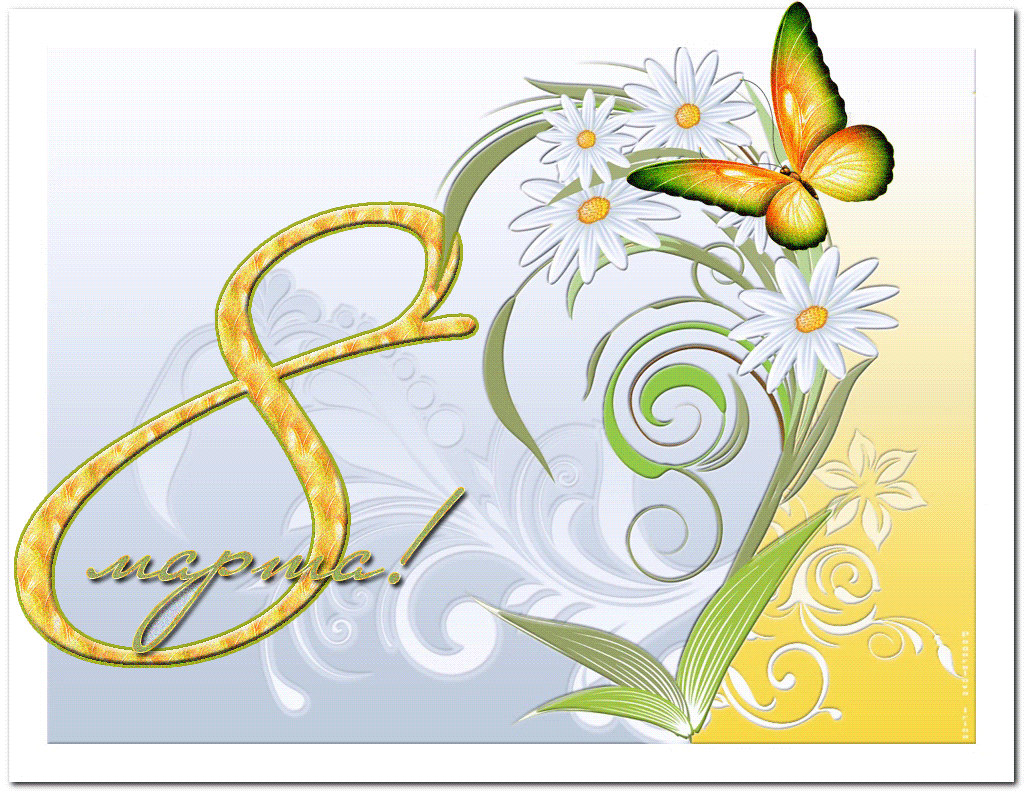 2020 годПраздник 8 марта Цель: создать праздничное настроение детям и взрослым, пришедшим на праздник; формировать любовь к матери, уважение к женщине; развивать интерес к традиционному празднику 8 Марта                                                                                  Задачи:                                   воспитательные:
1. Воспитывать любовь к музыке, движениям и потребности к артистическому воплощению.
2. Воспитывать позитивное, доброжелательное отношение друг к другу;
развивающие:
1. Развивать коммуникативные навыки и умения.
2. Способствовать развитию музыкальных и творческих способностей и познавательной активности.
3. Развивать любознательность, речь, память, внимание и воображение;
образовательные:
1. Закрепить певческие умения.
2. Совершенствовать двигательные умения и навыки.
3. Развивать умение импровизировать в оркестре.
Оборудование: шары  - сердечками, атрибуты к играм, детские музыкальные инструменты, подарки мамамХод праздника:Вед 1. Последний снег весну встречает,           Ложится ласково в ладоши,           Сегодня всех мы приглашаем           На праздник искренний, хороший,           Наполнен он улыбкой, теплотой,           Веселый, нежный самый,           С цветами, радостью и добротой.           Для Вас он, бабушки и мамы!Дети исполняют танец – поздравление с шарами-сердечками под песню «Мама золотая»КириллМного звёздочек на небе! 
Много колоса в полях! 
Много песенок у птицы! 
Много листьев на ветвях! 
Только солнышко одно — 
Греет ласково оно! 
Только мамочка одна — 
Всех роднее мне она!Никита 
Мама — слово дорогое! 
В слове том — тепло и свет! 
В славный день восьмого марта, 
Нашим мамам — наш привет! 
Пусть звенят повсюду песни, 
Про любимых наших мам! 
Мы за всё — за всё, родные, 
Говорим «спасибо» вам!СашаСегодня праздник самый лучший,
Сегодня праздник наших мам!
Ушли подальше злые тучи,
И солнце улыбнулось нам.
Вас поздравляем ласково,
Шлем солнечный привет,
И всем вам, наши мамочки,
Желаем долгих лет!
Ульяна Много звёздочек на небе! 
Много колоса в полях! 
Много песенок у птицы! 
Много листьев на ветвях! 
Только солнышко одно — 
Греет ласково оно! 
Только мамочка одна — 
Всех роднее мне она!ЯсминаПосмотрите за окошкоСтало там теплей немножко.Все от солнца жмурятся,Ведь весна на улице!Мария.  Д. Праздничное утро В дверь стучится к нам.День восьмого марта –Праздник наших мам!Песня: «Кап, кап, кап, встречайте  праздник 8 марта»Зима-старушка прячется в сугробах и в лесу
Не хочется пускать в наш край ей вновь Весну-Красну
Она напустит холоду со жгучим ветерком,
А мы ей нашу песенку весеннюю споём

Припев:

Кап-кап-кап! Звенят сосульки весело!
Кап-кап-кап! Весна-Красна идёт!
Кап-кап-кап! Встречайте Праздник песнями!
Кап-кап-кап-кап-кап! День Мамин настаёт!

Запели пташки малые у дома за окном
Весна идёт!Весна идёт! Мы ей хвалу поём!
Длиннее дни становятся, короче мгла и ночь!
Дед с папою готовятся нам с мамою помочь!

Припев.

Сильней и ярче Солнышко на Землю нам свети!
Скорее снег и лёд теплом своим ты растопи!
Чтоб ручейки весенние звенели тут и там!
И пели с нами песенку для бабушек и мам!

Припев:

Кап-кап-кап! Звенят сосульки весело!
Кап-кап-кап! Весна-Красна идёт!
Кап-кап-кап! Встречайте Праздник песнями!
Кап-кап-кап-кап-кап! День Мамин настаёт!
Кап-кап-кап-кап-кап! День Мамин настаёт! Олег Солнце пригревает, На дворе тепло. От улыбки маминой Радостно, светло!Абдулла Дорогие наши мамы, Мамочки любимые!Поздравляем вас, родные, И целуем, милые! (Дети посылают мамам воздушный поцелуй)Песня о маме «Зореньки краше и солнца милей»Зореньки краше и солнца милейТа, что зовётся мамой моей.Мамочка, милая, мама моя,Как хорошо, что ты есть у меня!Ветер завоет, гроза ль за окном,Мамочка в доме – страх нипочём.Мамочка, милая, мама моя,Как хорошо, что ты есть у меня!Спорится дело, веселье горой –Мамочка, значит, рядом со мной.Мамочку милую очень люблю,Песенку эту я ей подарю.Дети садятся на стульчики.Вед 2. Как много в нашем зале           Родных, любимых мам!           Сейчас мы прочитаем           Стихи в подарок Вам!Стихи: ЕгорПравда, мама, я большой-Сам ботинки надеваюИ холодною водойСам ладошки отмываю.И не плакал я с утра,Может, в школу мне пора?МишаМаму крепко поцелую,Обниму мою родную,Очень я люблю ее,Мама – солнышко мое!
Валерия:Солнце днём нас только греет, 
Мама же – без выходных
И заботится, лелеет, 
И голубит чад своих.
Месяц светит только ночью, 
Мама – любит круглый годЛюбит нежно, крепко очень.
И любить не устаёт!Матвей:Я своей сестренке АнеГоворил про женский день,Все сестренка понимает,
Слушать ей меня не лень.
Соска выпала - не плачет
И с меня не сводит глаз.Про 8 марта, значит 
Ане нравится рассказПодарю я ей конфету,
Мяч и книжку про слона.Хоть сестренке года нету 
Все же женщина она.Вед  2. Кто вас больше всех ласкает,            Кто вас любит, наряжает,            Покупает вам игрушки,            Книжки, куклы, погремушки?           Так кого все наши дети           Любят больше всех на свете?Все дети : МамуПесня: «Самая любимая»Маму, мамочку люблю –
Ей цветы я подарю.
Ты моя, ты моя
Самая любимая.

Маму, мамочку люблю – 
Ей я песню подарю.
Ты моя, ты моя
Самая любимая

Маму, мамочку люблю
Ей весь мир я подарю.
Ты моя, ты моя
Самая любимая!
Вед 1.: У нас есть море поцелуев (обруч с «губками»). Посмотрим, кто больше подарит поцелуйчиков своей маме                                 Игра «Море поцелуев»(5 мам сидят на стульчиках, 5 детей стоят рядом; посередине зала обруч, в нем лежат вырезанные из картона губки – поцелуйчики. Дети подбегают к морю поцелуев и берут 1 поцелуйчик и несут его маме, не забывая при этом поцеловать свою мамочку в щечку.) Вед 2: Мы наших милых бабушек            Поздравим с Женским днем.            Чтоб стало всем им весело,            Стихи для них прочтем.НикитаТрудится бабушка целые дни.Бабушка, милая, сядь, отдохни!Мы тебе песенку тихо споемДружно мы с бабушкой нашей живем!Абдулла Много есть друзей вокруг, но замечу я – Что мой самый лучший друг – бабушка моя!Самира Много у бабушки с нами хлопот, Варит нам бабушка вкусный компот, Варежки теплые может связать, Сказочку на ночь нам рассказать!ЕвгенияА у нашей бабушкиЗолотые руки.Рядом с нашей бабушкойМы не знаем скуки.РомаБабушек добрыхЛюбят все дети.Бабушкам добрым-Наши приветы.Дарья С праздником веселым, С праздником весны! 
Всех на свете бабушек Поздравляем мы!
 Песня «Будь здорова бабушка» 1. Мы для милой бабушки
Песенку споем.
Бабушку поздравим
С Женским днем!Припев:
Бабушка, бабушка,
Бабушка родная,
Самая любимая,
Моя ты дорогая!2. Первые подснежники
Я дарю тебе,
Пусть они напомнят
О весне!Припев:
Бабушка, бабушка,
Бабушка родная,
Будь здорова, бабушка
Моя ты дорогая!Вед 1. Ниточки-верёвочки,
           Узелки-моточки!
           Очень любит ребятня
           Разные клубочки.           Бабушки клубочки волшебные смотали,           А мышки – шалунишки всех их разбросали.           И если здесь никто не прочь,           Надо бабушкам помочь!  Игра: «Зайчики и прятки»(Слышится рокот мотора)Вед 1: Ой, что это за звуки, вы слышите, ребята? Что случилось?(«Влетает» Карлсон и бегает по залу)Кар: Внимание, внимание! Я приземляюсь! Захожу на посадку! 30 метров, 20 метров, 10 метров, 0 метров! (Падает)Вед 2: С мягкой посадкой вас!Кар: Благодарю вас, мадам(Встаёт, потирает свое ушибленное место)Кар. Привет, девчонки и мальчишки,         Озорники и шалунишки!Вед 1. Здравствуй! Но, по-моему, ты что-то напутал – дети у нас совсем не озорники. Давай, поздоровайся с нами как следует!Кар. Здравствуйте, детки славные,         Веселые и забавные,         Детки отличные и очень симпатичные!Вед 2. Ребята, а вы узнали, кто это к нам на праздник пожаловал?Кар. Спокойствие, только спокойствие! Я вам сейчас сам все расскажу!(Песня «Смешной человек»)Кар. Да, перед вами – самый большой озорник и очень веселый человек! Я живу на крыше и часто хожу в гости к ребятам. А вы, что здесь делаете? Нарядились все, гостей пригласили. Неужели какой – то праздник?Вед 1. Да, милый Карлсон, сегодня первый весенний праздник  - День 8 марта – праздник мам, бабушек и всех женщин на свете! Садись, и внимательно послушай. Дети тебе сами все о нем расскажут!Мария М  Нынче праздник, нынче праздник!  Праздник бабушек и мам!  Это самый добрый праздник, Он весной приходит к нам! .Валерия Утром мама мне сказала: «Платье новое надень! » Я сейчас же догадалась – Нынче праздник – Женский день!Кирилл Подойду я к маме прямо И скажу такой секрет:У меня роднее мамыНикого на свете нет!Кар. Я все понял – мамин праздник!         Букет весенних мартовских цветов         От всей души сегодня вам вручаю,         Пусть дарят вам побольше добрых слов,         А я играть вас приглашаю! Игра «с флажочками, кто ловкий»Карлсон: Что-то я проголодался, не могу я больше ждать…Вед 2. Погоди, Карлсон! Ты бы так сразу и сказал, держи твое любимое варенье!Кар. О, как здорово! Как же я люблю сладкое! Полетели ко мне на крышу чай пить!Вед 2. Нет, Карлсон, так не пойдет! Смотри, сколько у нас гостей! Все мы на твоей крыше не поместимся!Кар. Ну тогда прошу всех встать,         Будем вместе танцевать,         Дружный танец вас зовет,         Нужно встать нам в хоровод!Танец  «Матросы»Кар. Как же весело у вас,         Очень жалко улетать!         От меня всем милым мамам         Поздравленье и привет,         Для поднятья настроенья         Вот коробочка - конфет!         Вас от души я поздравляю         И к милой бабушке своей я улетаю!        До свидания, ребята!        До свидания, мамы и бабушки!Вед 1: Спасибо, Карлсон, за поздравление и угощение. До свидания!(Карлсон машет рукой и улетает)Вед 1. Мы долго ждали этот день          Весенний, звонкий, яркий.          А сейчас пришла пора          Мамам вручить подарки!          Обнимите мам своих,          Поцелуйте крепко их!Дети дарят открытки, сделанные своими руками